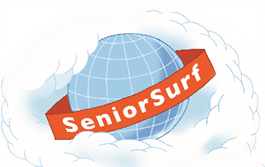 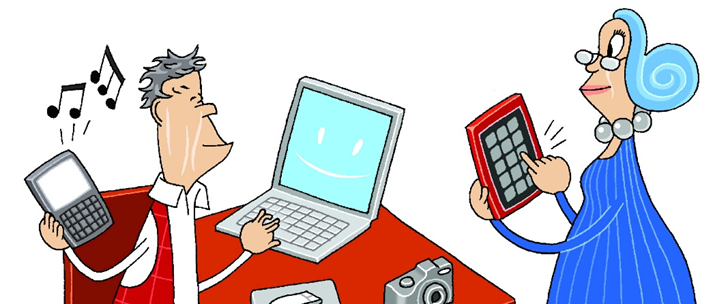     2020